NATIONAL HEALTH MISSIONSTATE PROGRAM MANAGEMENT UNIT VISHAL COMPLEX, 19-A, VIDHAN SABHA MARG, LUCKNOW- 226001TELEPHONE -0522-2237595/ Fax -2237390Email- mdupnrhm@gmail.comTENDER NOTICEThis is in reference to the tender notice published by NHM, UP on 12-08-2016, Bid Reference No. SPMU/NHM/Procure/CT Scan/2016-17/27/01 and Bid Ref- SPMU/NHM/Procure/CT Scan/2016-17/27/02, which was available on NHM, UP website since 12-08-2016. Pre bid was held on 24-08-2016. Based upon Queries of Pre-Bid Meeting, authorities have revised the RFP document. Revised RFPs for CT Scan Service Category 01 and CT Scan Service Category 02 has been uploaded on our website: http://www.upnrhm.gov.in. Bidding/Tender Documents containing detailed Technical Specifications along with Terms and Conditions of the Contract can be obtained by Paying the Tender/Bid Document Fee by hand or can be downloaded from the website. The Bidders who download the RFP Document from the website will have to submit the Tender/Bid Document Fee in the form of Demand Draft in favour of State Health Society, Uttar Pradesh payable at Lucknow, along with the Technical Bid.Schedule of TenderFurther updates regarding above tender can be accessed on the website:-www.upnrhm.gov.in	The decision of National Health Mission- UP shall be final. The SPMU-NHM-U.P. reserves the right to cancel or reject all or any bid/tender without assigning any reason.                  S/d   (Alok Kumar)            Mission  Director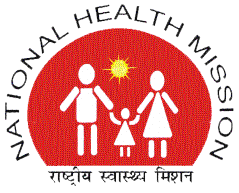 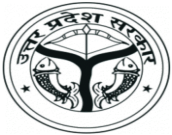 S.No.Brief Description of Services under Free Diagnostic InitiativesEarnest Money Deposit (INR)Cost of Bidding Document (INR)1CT Scan Service Category 1 (Build & Operate) Bid Ref- SPMU/NHM/Procure/CT Scan/2016-17/27/01)Cluster 1- Rs. 7.60 Lakhs Rs.15000/-1CT Scan Service Category 1 (Build & Operate) Bid Ref- SPMU/NHM/Procure/CT Scan/2016-17/27/01)Cluster 2- Rs. 10.80 Lakhs Rs.15000/-1CT Scan Service Category 1 (Build & Operate) Bid Ref- SPMU/NHM/Procure/CT Scan/2016-17/27/01)Cluster 3- Rs. 7.60 Lakhs Rs.15000/-1CT Scan Service Category 1 (Build & Operate) Bid Ref- SPMU/NHM/Procure/CT Scan/2016-17/27/01)Cluster 4- Rs. 8.70 Lakhs Rs.15000/-1CT Scan Service Category 1 (Build & Operate) Bid Ref- SPMU/NHM/Procure/CT Scan/2016-17/27/01)Cluster 5- Rs. 6.50 Lakhs Rs.15000/-2CT Scan Services Category 2 (Operate & Maintain) Bid Ref- SPMU/NHM/Procure/CT Scan/2016-17/27/02)Cluster 1- Rs. 3.10 LakhsRs.15000/-2CT Scan Services Category 2 (Operate & Maintain) Bid Ref- SPMU/NHM/Procure/CT Scan/2016-17/27/02)Cluster 2- Rs. 3.10 LakhsRs.15000/-2CT Scan Services Category 2 (Operate & Maintain) Bid Ref- SPMU/NHM/Procure/CT Scan/2016-17/27/02)Cluster 3- Rs. 3.10 LakhsRs.15000/-2CT Scan Services Category 2 (Operate & Maintain) Bid Ref- SPMU/NHM/Procure/CT Scan/2016-17/27/02)Cluster 4- Rs. 2.60 LakhsRs.15000/-SchedulesCategory 1 (Build & Operate)Category 2 (Operate & Maintain)Date of Commencement of sale of Tender Documents12.08.201612.08.2016Date of Pre-bid meeting Completed on 24.08.2016 at 12:00 pm Completed on 24.08.2016 at 12:00 pm Date of publication of revised RFP & list of modification for CT Scan Services.16.09.201616.09.2016Deadline for the submission of Bids in the Tender Box at the office of the “Mission Director NHM-UP, SPMU, Vishal Complex, 19-A, Vidhan Sabha Marg, Lucknow- 226001” 07.10.2016 at 11:00 am07.10.2016 at 11:00 amDate of Opening of Technical Bids at SPMU, NHM conference hall in the presence of bidders or their authorized representatives who desire to be present.07.10.2016 at 03:00 pm at Om Kailash Tower, 19-A, Vidhan Sabha Marg Lucknow07.10.2016 at 03:00 pm at Om Kailash Tower, 19-A, Vidhan Sabha Marg LucknowOpening of Financial BidsQualified bidders will be intimated in advanceQualified bidders will be intimated in advance